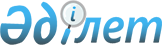 Об утверждении Положения государственного учреждения "Отдел образования города Шахтинска"
					
			Утративший силу
			
			
		
					Постановление акимата города Шахтинска Карагандинской области от 2 марта 2015 года № 7/14. Зарегистрировано Департаментом юстиции Карагандинской области 16 марта 2015 года № 3042. Утратило силу постановлением акимата города Шахтинска Карагандинской области от 25 мая 2016 года N 18/01
      Сноска. Утратило силу постановлением акимата города Шахтинска Карагандинской области от 25.05.2016 N 18/01.
      В соответствии с  Законом Республики Казахстан от 23 января 2001 года "О местном государственном управлении и самоуправлении в Республике Казахстан", акимат города Шахтинска ПОСТАНОВЛЯЕТ:
      1. Утвердить прилагаемое  Положение государственного учреждения "Отдел образования города Шахтинска".
      2. Настоящее постановление вводится в действие со дня первого официального опубликования. Положение
государственного учреждения
"Отдел образования города Шахтинска"
1. Общие положения
      1. Государственное учреждение "Отдел образования города Шахтинска" (далее – государственное учреждение) является государственным органом Республики Казахстан, осуществляющим руководство и координацию в сфере образования на территории города.
      2. Государственное учреждение осуществляет свою деятельность в соответствии с  Конституцией и законами Республики Казахстан, актами Президента и Правительства Республики Казахстан, иными нормативными правовыми актами, а также настоящим Положением.
      3. Государственное учреждение является юридическим лицом в организационно-правовой форме государственного учреждения, имеет печати и штампы со своим наименованием на государственном языке, бланки установленного образца, в соответствии с законодательством Республики Казахстан счета в органах казначейства.
      4. Государственное учреждение вступает в гражданско-правовые отношения от собственного имени.
      5. Государственное учреждение имеет право выступать стороной гражданско-правовых отношений от имени государства, если оно уполномочено на это в соответствии с законодательством.
      6. Государственное учреждение по вопросам своей компетенции в установленном законодательством порядке принимает решения, оформляемые приказами руководителя государственного учреждения и другими актами, предусмотренными законодательством Республики Казахстан.
      7. Структура и лимит штатной численности государственного учреждения утверждаются в соответствии с действующим законодательством.
      8. Местонахождение юридического лица: индекс: 101600, Карагандинская область, город Шахтинск, улица Казахстанская, 101.
      9. Полное наименование государственного органа:
      на государственном языке – "Шахтинск қаласының білім бөлімі" мемлекеттік мекемесі;
      на русском языке - Государственное учреждение "Отдел образования города Шахтинска".
      10. Настоящее Положение является учредительным документом государственного учреждения.
      11. Финансирование деятельности государственного учреждения осуществляется из местного бюджета.
      12. Государственному учреждению запрещается вступать в договорные отношения с субъектами предпринимательства на предмет выполнения обязанностей, являющихся функциями государственного учреждения.
      Если государственному учреждению законодательными актами предоставлено право осуществлять приносящую доходы деятельность, то доходы, полученные от такой деятельности, направляются в доход государственного бюджета. 2. Миссия, основные задачи, функции, права и обязанности государственного органа
      13. Миссия: реализация государственной политики в области образования.
      14. Задачи:
      1) создание необходимых условий для получения качественного образования, направленного на формирование, развитие и профессиональное становление личности на основе национальных и общечеловеческих ценностей, достижений науки и практики;
      2) развитие творческих, духовных и физических возможностей личности, формирование прочных основ нравственности и здорового образа жизни, обогащение интеллекта, путем создания условий для развития индивидуальности;
      3) воспитание гражданственности и патриотизма, любви к своей Родине – Республике Казахстан, уважения к государственным символам, почитания народных традиций, нетерпимости к любым антиконституционным и антиобщественным проявлениям;
      4) приобщение к достижениям мировой и отечественной культуры, изучение истории, обычаев и традиций казахского и других народов республики, овладение государственным, русским, иностранным языками;
      5) расширение автономности, самостоятельности организаций образования, демократизация и децентрализация управления образованием;
      6) внедрение новых технологий обучения на основе информатизации образования.
      15. Функции: 
      1) обеспечение предоставления начального, основного среднего и общего среднего образования, включая вечернюю (сменную) форму обучения, и общего среднего образования, предоставляемого через организации интернатного типа;
      2) организация участия обучающихся в едином национальном тестировании;
      3) организация учета детей дошкольного и школьного возраста, их обучение до получения ими среднего образования; 
      4) внесение предложений по созданию, реорганизации и ликвидации государственных организаций образования, реализующих общеобразовательные учебные программы начального, основного среднего и общего среднего образования, за исключением государственных организаций образования, реализующих специальные и специализированные общеобразовательные учебные программы, а также общеобразовательные учебные программы дошкольного воспитания и обучения и дополнительные образовательные программы для детей;
      5) поддержка и оказание содействия в материально-техническом обеспечении государственных организаций образования, реализующих общеобразовательные учебные программы начального, основного среднего и общего среднего образования (за исключением организаций образования в исправительных учреждениях уголовно-исполнительной системы);
      6) организация приобретения и доставки учебников и учебно-методических комплексов организациям образования, реализующим общеобразовательные учебные программы предшкольной подготовки, начального, основного среднего и общего среднего образования;
      7) внесение предложений по утверждению государственного образовательного заказа на дошкольное воспитание и обучение, размера подушевого финансирования и родительской платы;
      8) обеспечение материально-технической базы городских методических кабинетов;
      9) обеспечение дополнительного образования для детей; 
      10) обеспечение организации и проведения школьных олимпиад и конкурсов научных проектов по общеобразовательным предметам, конкурсов городского масштаба;
      11) принятие мер в установленном порядке по государственному обеспечению детей-сирот, детей, оставшихся без попечения родителей, их обязательному трудоустройству и обеспечению жильем;
      12) организация в порядке, установленном законодательством Республики Казахстан, медицинского обслуживания обучающихся и воспитанников организаций образования, за исключением дошкольных;
      13) организация в порядке, предусмотренном законодательством Республики Казахстан, бесплатного и льготного питания отдельных категорий обучающихся и воспитанников;
      14) внесение предложений о льготном проезде обучающихся на общественном транспорте; 
      15) оказание организациям дошкольного воспитания и обучения и семьям необходимой методической и консультативной помощи;
      16) осуществление образовательного мониторинга;
      17) организация заказа и обеспечения организаций образования, реализующих общеобразовательные учебные программы основного среднего, общего среднего образования, бланками документов государственного образца об образовании и осуществление контроля за их использованием;
      18) осуществление кадрового обеспечения государственных организаций образования города;
      19) обеспечение методического руководства психологической службой в государственных организациях образования города;
      20) в пределах своей компетенции осуществление иных функций в соответствии с законодательством Республики Казахстан.
      16. Права и обязанности:
      1) запрашивать и получать от государственных органов, организаций, финансируемых из государственного бюджета необходимую информацию, документы, иные материалы, устные и письменные объяснения от физических и юридических лиц по вопросам, отнесенным к компетенции государственного учреждения;
      2) пользоваться всеми видами информационных данных, вести служебную переписку с государственными органами, организациями и негосударственными организациями всех форм собственности по вопросам, отнесенным к ведению государственного учреждения;
      3) участвовать в заседаниях акимата города и исполнительных органов, финансируемых из государственного бюджета;
      4) имеет иные права и обязанности, предусмотренные действующим законодательством Республики Казахстан. 3. Организация деятельности государственного органа
      17. Руководство государственным учреждением осуществляется первым руководителем, который несет персональную ответственность за выполнение возложенных на государственное учреждение задач и осуществление им своих функций.
      18. Первый руководитель государственного учреждения назначается на должность и освобождается от должности акимом города.
      19. Полномочия первого руководителя государственного учреждения:
      1) осуществляет общее руководство работой государственного учреждения;
      2) представляет на утверждение акимата города Положение и структуру государственного учреждения, а также изменения в них;
      3) утверждает должностные инструкции работников государственного учреждения; 
      4) без доверенности действует от имени государственного учреждения;
      5) представляет интересы государственного учреждения в государственных органах, иных организациях;
      6) заключает договоры;
      7) открывает банковские счета;
      8) осуществляет прием на работу и увольнение работников государственного учреждения, а также первых руководителей организаций образования в порядке и случаях, установленных законодательством Республики Казахстан;
      9) применяет меры поощрения и налагает дисциплинарные взыскания к сотрудникам государственного учреждения, в порядке, установленном законодательством Республики Казахстан;
      10) принимает меры по противодействию коррупции;
      11) несет персональную ответственность за исполнение антикоррупционного законодательства;
      12) осуществляет иные функции, возложенные на него законодательством Республики Казахстан, настоящим Положением и уполномоченным органом. 4. Имущество государственного органа
      20. Государственное учреждение может иметь на праве оперативного управления обособленное имущество в случаях, предусмотренных законодательством.
      Имущество государственного учреждения формируется за счет имущества, переданного ему собственником, а также имущества (включая денежные доходы), приобретенного в результате собственной деятельности и иных источников, не запрещенных законодательством Республики Казахстан.
      21. Имущество, закрепленное за государственным учреждением, относится к коммунальной собственности.
      22. Государственное учреждение не вправе самостоятельно отчуждать или иным способом распоряжаться закрепленным за ним имуществом и имуществом, приобретенным за счет средств, выданных ему по плану финансирования, если иное не установлено законодательством. 5. Реорганизация и упразднение государственного органа
      23. Реорганизация и упразднение государственного учреждения осуществляются в соответствии с законодательством Республики Казахстан.
					© 2012. РГП на ПХВ «Институт законодательства и правовой информации Республики Казахстан» Министерства юстиции Республики Казахстан
				
Аким города
А. Аглиулин
Утверждено

постановлением акимата

города Шахтинска

от 2 марта 2015 года

№ 7/14